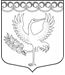 ФОРНОСОВСКОЕ ГОРОДСКОЕ ПОСЕЛЕНИЕТОСНЕНСКОГО РАЙОНА ЛЕНИНГРАДСКОЙ ОБЛАСТИАДМИНИСТРАЦИЯПОСТАНОВЛЕНИЕ25.11. 2021 № 313О внесении изменений  и дополнений в постановление администрации Форносовского городского поселения Тосненского района Ленинградской области от 18.05.2020 № 127 «Об утверждении Порядка формирования, ведения, дополнения, обязательного опубликования перечня муниципального имущества, являющегося собственностью Форносовского городского поселения Тосненского района Ленинградской области, предназначенного для предоставления во владение и (или) пользование субъектам малого и среднего предпринимательства и организациям, образующим инфраструктуру поддержки субъектов малого и среднего предпринимательства»В соответствии с Федеральным законом от 06.10.2003 № 131-ФЗ «Об общих принципах организации местного самоуправления в Российской Федерации, Уставом Форносовского городского поселения Тосненского района Ленинградской области, администрация Форносовского городского поселения Тосненского района Ленинградской областиПОСТАНОВЛЯЕТ:1.Внести в постановление администрации Форносовского городского поселения Тосненского района Ленинградской области от 18.05.2020 № 127»Об утверждении Порядка формирования, ведения, дополнения и опубликования перечня муниципального имущества, являющегося собственностью Форносовского городского поселения Тосненского района Ленинградской области, предназначенного для предоставления во владение и (или) пользование субъектам малого и среднего предпринимательства и организациям, образующим инфраструктуру поддержки субъектов малого и среднего предпринимательства» следующие изменения.1.1.	Дополнить постановление пунктом 5 следующего содержания:«Настоящее постановление вступает в силу после его официального опубликования».2.  Опубликовать данное постановление в средствах массовой информации и разместить его на официальном сайте администрации в сети Интернет.3. Постановление вступает в силу со дня его опубликования (обнародования).Глава администрации                                                                          В.А.Полевщикова